鳥取大学附属特別支援学校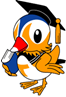 公開研究会のお知らせ（第一次案内）＜期日＞　平成２９年１２月２日（土）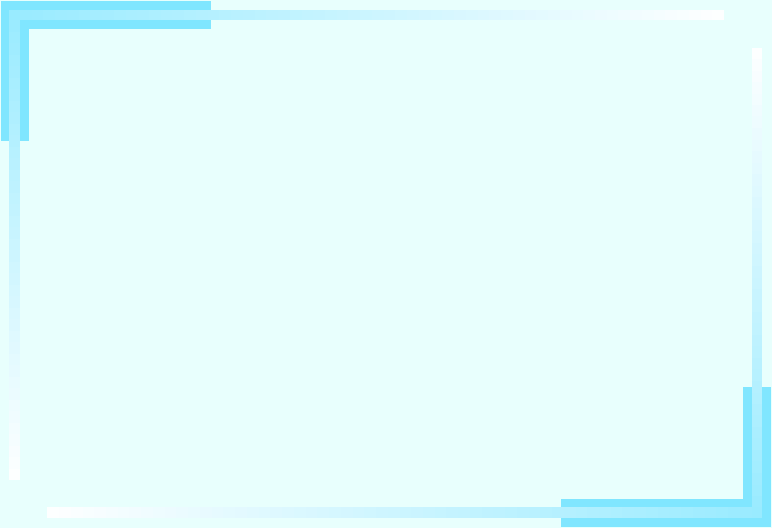 ＜研究テーマ＞「いま伸びする力」と「あと伸びする力」を育てる　（附属学校部共通テーマ）「ライフステージを大切にした教育内容と『自分づくり』」　（本校テーマ）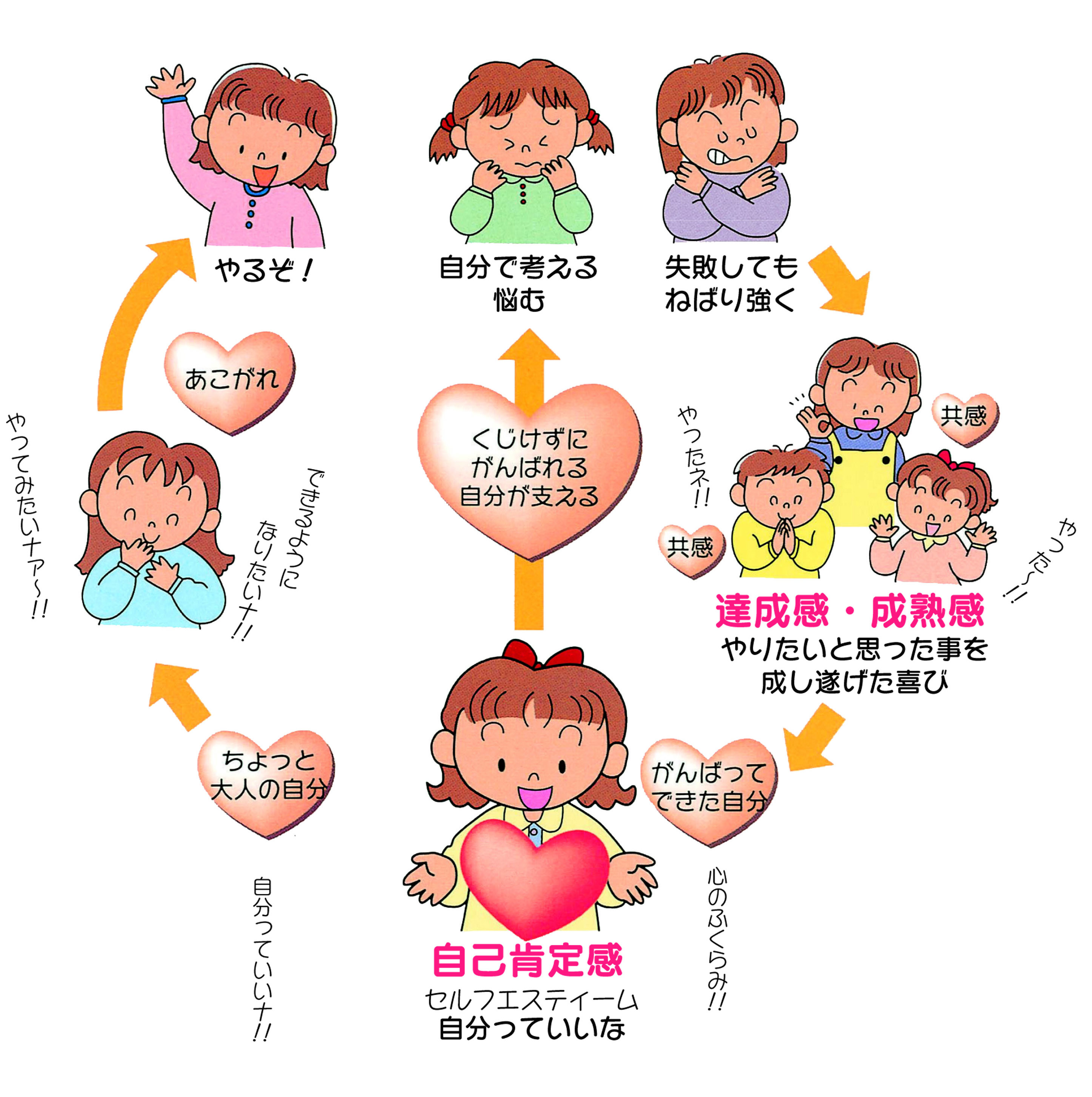 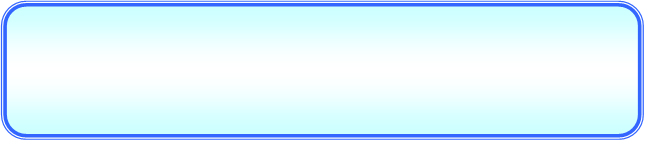 ＜創立４０周年記念講演会＞　講師　　 鳥取短期大学　准教授　　國本　真吾　先生創立４０年を記念して、本校の歴史を実証的に振り返り、「自分づくり」の教育実践の価値を明らかにします。ご期待下さい。※詳しくは、第二次案内（１０月上旬頃）でお知らせします。＜連絡先＞　	〒680-0947  鳥取県鳥取市湖山町西２丁目１４９番地　　　　　　　　　　　　　　　　			鳥取大学附属特別支援学校　　　　　　　　　　　　　　　			TEL　0857-28-6340      FAX　0857-28-7078Email  shien@fuzoku.tottori-u.ac.jp